О Б О С Н О В Ы В А Ю Щ И Е  М А Т Е Р И А Л Ыприложение к программе комплексного развития системкоммунальной инфраструктуры муниципального образования Платнировское сельское поселение Кореновского района Краснодарского краяна период 20 лет (до 2032 г.) с выделением первой очереди строительства – 10 лет с 2013г. до 2022г. и на перспективу до 2041 годаВодоснабжение том 2СодержаниеВведение.	3I.	Существующее положение в сфере водоснабжения муниципального образования Платнировское СП.	51.1.	Структура системы водоснабжения	51.2.	Анализ состояния и функционирования существующих источников водоснабжения	71.3.	Анализ существующих схем водоснабжения населенных пунктов	111.4.	Анализ существующих сооружений системы водоснабжения	131.5.	Анализ состояния и функционирования водопроводных сетей систем водоснабжения	141.6.	Анализ существующих технических и технологических проблем в водоснабжении	16II.	Балансы производительности сооружений системы водоснабжения и потребления воды в зонах действия источников водоснабжения.	172.1.	Водный баланс подачи и реализации воды	172.2.	Наличие коммерческого приборного учета воды	202.3.	Анализ резервов и дефицитов производственных мощностей системы водоснабжения	21III.	Перспективное потребление коммунальных ресурсов в сфере водоснабжения муниципального образования Платнировское СП.	223.1.	Сведения о фактическом и ожидаемом потреблении воды	22IV.	Предложения по строительству, реконструкции и модернизации объектов систем водоснабжения муниципального образования Платнировское СП.	274.1.	Строительство новых водозаборов	274.2.	Создание системы управления водным балансом и режимом подачи и распределения воды	304.3.	Объемы работ по строительству новых водозаборов	314.4.	Реконструкция существующих сетей водопровода	324.5.	Объемы работ по реконструкции сетей водоснабжения	344.6.	Строительство водопроводных сетей для подключения новых абонентов	344.7.	Объемы работ по строительству сетей водоснабжения	35V.	Экологические аспекты мероприятий по строительству и реконструкции объектов системы водоснабжения муниципального образования Платнировское СП.	365.1.	Основные мероприятия по охране подземных вод:	36VI.	Оценка капитальных вложений в новое строительство, реконструкцию и модернизацию объектов систем водоснабжениямуниципального образования Платнировское СП.	376.1.	Объемы инвестиций	376.2.	График реализации проектов по системе водоснабжения	38Литература	40Введение.Перспективная схема водоснабжения разработана на основе проекта Генерального плана развития муниципального образования Платнировское сельское поселение (далее по тексту Платнировское СП), разработанного ОАО «Институт территориального планирования Краснодарского края» по заданию муниципального образования Платнировское сельское поселение.Основные параметры развития определены Генеральным планом, а задачи и мероприятия по их решению сформированы на основе анализа текущего состояния ВКХ сельского поселения.Основные цели развития системы водоснабжения вытекают из Генерального плана и действующих программ развития, которые направлены на создание условий, обеспечивающих стабильное улучшение качества жизни всех слоев населения и формирование МО Платнировское СП как округа, обеспечивающего высокое качество среды жизнедеятельности и производства, с всесторонне развитой транспортной, инженерной и социальной инфраструктурой.Основные цели развития системы водоснабжения:обеспечение надежного и доступного предоставления услуг водоснабжения и водоотведения, удовлетворяющего потребности МО Платнировское СП с учетом перспектив развития до 2032 г;повышение эффективности, устойчивости и надежности функционирования системы водоснабжения и водоотведения МО Платнировское СП;улучшение экологической и санитарной обстановки побережья рек и территории МО Платнировское СП.Поставленные цели должны достигаться в условиях минимизации темпов роста тарифов на оказываемые услуги, что проблематично, когда решение множества инфраструктурных проблем (износ коммуникаций, устаревшие технологии и оборудование, неполный охват территории инженерными сетями) долгое время откладывалось.Основные задачи программы комплексного развития системы водоснабжения:Строительство водопроводных сетей для подключения новых территорий в соответствии с Генеральным планом муниципального образования Платнировское СП.Строительство новых водозаборов, водоводов и водопроводных сетей для подключения сельских поселений.Модернизация магистральных, уличных и внутриквартальных сетей водопровода с целью повышения надежности транспортировки воды, снижения аварийности, потерь и неучтенных расходов, модернизация вводов и квартальных сетей в связи с переводом отдельных объектов на закрытое горячее водоснабжение, модернизация оснащения службы эксплуатации сетей.Создание системы управления водным балансом и режимом подачи и распределения воды для повышения энергоэффективности, снижения потерь, неучтенных расходов и эффективного контроля реализации.Существующее положение в сфере водоснабжения муниципального образования Платнировское СП.Структура системы водоснабжения Платнировское сельское поселение входит в состав муниципального образования Кореновский район и наделено статусом муниципального образования. Административным центром Платнировского сельского поселения является станица Платнировская.Платнировское сельское поселение расположено в юго-западной части Кореновского муниципального района Краснодарского края.В состав Платнировского сельского поселения входят 3 населенных пункта: ст. Платнировская, х. Казачий, х. Левченко.В настоящее время водоснабжение Платнировского сельского поселения осуществляется из артезианских источников, за счет централизованной системы водоснабжения, которая включают в себя артезианские скважины, водонапорные башни, водопроводные сети. Добыча воды производится с помощью скважинных погружных насосов. Станции водоочистки отсутствуютМУП Платнировский «Универсал», эксплуатирующее систему централизованного водоснабжения, осуществляет водоснабжение населения, промышленных предприятий и организаций станицы Платнировской. На территории хутора Казачий и хутора Левченко централизованная система водоснабжения отсутствует, водоснабжение осуществляется из колодцев и индивидуальных скважин. Характеристика существующей системы водоснабжения ст. Платнировской приведена в таблице 1.Таблица1. Анализ состояния и функционирования существующих источников водоснабженияВ гидрогеологическом отношении Кореновский район расположен в центральной части Азово-Кубанкого артезианского бассейна. Основным источником водоснабжения на исследуемой территории является верхнеплиоценовый водоносный комплекс. Водоносный комплекс верхнеплиоценовых отложений имеет повсеместное распространение. Подземные воды приурочены к прослоям и линзам мелкозернистых песков, залегающих на глубине от 36-56м до 300м. Количество водоносных горизонтов изменяется от 4-5м до 10-12м. Эффективная мощность песков, каптируемых фильтрами, изменяется от 12-15м до 25-31м; водообильность эксплуатационных скважин достигает 25-40 м3/час при понижениях уровня воды на 10-40м, пьезометрические уровни при сдаче скважин в эксплуатацию наблюдались на глубине 12-35м ниже поверхности земли.По химическому составу воды гидрокарбонатно-натриевые с сухим остатком 0.5-0.8 г/л и общей жесткостью 4.24-7.24 мг-экв/л.Для удобства эксплуатации верхнеплиоценовый комплекс разбит на два яруса. Верхняя часть в интервале 130-190м с глубиной скважин 195м и нижняя часть в интервале 195-300м, с глубиной скважин 305м.Куяльницкий водоносный комплекс распространен на описываемой территории повсеместно, изучен слабо.Водовмещающими породами являются тонкозернистые, часто глинистые пески. Мощность отдельных слоев от 2 до 23м чаще 3-6м, количество их от 4 до 8, водообильность комплекса очень низкая. Для централизованного водоснабжения подземные воды куяльницких отложений не используются.Киммерийский водоносный комплекс распространен на всей территории района. Водовмещающими породами являются светло-серые кварцевые мелкозернистые пески, иногда тонкозернистые. Мощность киммерийских песков составляет от 40 до 80м.Общая мощность киммерийских отложений 90-130м.Кровля киммерийского водоносного комплекса залегает на глубине 500-510м, пьезометрические уровни устанавливаются на глубинах от 2 до 4м ниже поверхности земли. Дебиты скважин составляют 35-40 м3/час при понижении 10-36м.По химическому составу воды гидрокарбонатные натриевые, сульфатно-гидрокарбонатные натриевые с сухим остатком 0.4г/л и общей жесткостью 0.8-1.2 мг-экв/л.Глубины скважин здесь 520-530м с установкой фильтров в интервалах 465-520м.На территории Платнировского СП расположены восемь артезианских скважин, относящихся к Западно-Кубанскому гидрогеологическому району Азово-Кубанского артезианского бассейна. Данные о существующих источниках водоснабжения в Журавском СП отражены в таблице 2. Таблица 3.Качество воды, подаваемой потребителям, соответствует требованиям СанПиН 2.1.4.1074-01 «Питьевая вода. Гигиенические требования к качеству воды централизованных систем питьевого водоснабжения. Контроль качества». Основные показатели качества воды сведены в таблицу 3.Таблица 3.Анализ сложившейся ситуации в водоснабжении МО Платнировское СП показывает, что на сегодняшний день водозаборные водопроводные системы находятся в состоянии, когда уровень их износа составляет около 70%. Это способствует вторичному загрязнению воды, особенно в летний период, когда возможны подсосы загрязнений через поврежденные участки труб. Кроме того, такое состояние сетей увеличивает концентрацию железа и показателя жесткости.Загруженность сельских артезианских скважин не постоянная, что обусловлено особенностью схемы водоснабжения: использованием накопительных напорных башен Рожновского.Анализ существующих схем водоснабжения населенных пунктовст. ПлатнировскаяВодоснабжение станицы осуществляется от восьми артезианских скважин в комплексе с 3-мя водонапорными башнями, расположенными в разных частях населенного пункта. Артезианская скважина № 339-Д дебитом 8,3 м3/ч, глубиной 157м, оборудована погружным глубинным скважинным центробежным насосом типа ЭЦВ 8-25-100, расположена в юго-западной части станицы Платнировской по ул. Охотничьей. Установлена водонапорная башня Рожновского, объемом 15м3, износ 70%, год постройки 1984.I пояс зоны санитарной охраны водозабора огорожен сеткой «рабицей».Артезианская скважина № 2006/535-Д дебитом 27 м3/ч, глубиной 176м, оборудована погружным глубинным скважинным центробежным насосом типа ЭЦВ 8-25-100, расположена в северо-восточной части станицы Платнировской по ул. Хлеборобской. I пояс зоны санитарной охраны водозабора огорожен деревянным забором из частокола. Артезианская скважина № 4792 дебитом 18 м3/ч, глубиной 165м, оборудована погружным глубинным скважинным центробежным насосом типа ЭЦВ 8-25-100, расположена в западной части станицы Платнировской, район хлебозавода. Установлена водонапорная башня Рожновского, объемом 15м3, износ 90%, год постройки 1974.I пояс зоны санитарной охраны водозабора огорожен колючей проволокой по периметру.Артезианская скважина № 2791 дебитом 20 м3/ч, глубиной 176м, оборудована погружным глубинным скважинным центробежным насосом типа ЭЦВ 6-16-140, расположена в северной части станицы Платнировской по ул. Карла Маркса. I пояс зоны санитарной охраны водозабора огорожен кирпичным забором по периметру.Артезианская скважина № 115 дебитом 18 м3/ч, глубиной 170м, оборудована погружным глубинным скважинным центробежным насосом типа ЭЦВ 8-25-100, расположена в южной части станицы Платнировской, район «Черемушки». Установлена водонапорная башня Рожновского, объемом 15м3, износ 90%, год постройки 1989.I пояс зоны санитарной охраны водозабора огорожен сеткой «рабицей» и колючей проволокой по периметру.Артезианская скважина № 418-Д дебитом 40 м3/ч, глубиной 177м, оборудована погружным глубинным скважинным центробежным насосом типа ЭЦВ 8-25-100, расположена в центральной части станицы Платнировской по ул. Кирова, детский сад «Сказка». I пояс зоны санитарной охраны водозабора огорожен сеткой «рабицей» по периметру.Артезианская скважина № 4125 дебитом 20 м3/ч, глубиной 176м, оборудована погружным глубинным скважинным центробежным насосом типа ЭЦВ 6-16-140, расположена в юго-восточной части станицы Платнировской, склад №2. I пояс зоны санитарной охраны водозабора огорожен проволокой по периметру.Артезианская скважина № 4707 дебитом 20 м3/ч, глубиной 176м, оборудована погружным глубинным скважинным центробежным насосом типа ЭЦВ 8-25-100, расположена в южной части станицы Платнировской, угол ул. Фрунзе и ул. Третьякова, СШ №5. I пояс зоны санитарной охраны водозабора огорожен кирпичным забором по периметру.Резервные скважины отсутствуют. Баки водонапорных башен имеют протечки.На территории хутора Казачий и хутора Левченко централизованная система водоснабжения отсутствует, водоснабжение осуществляется из колодцев и индивидуальных скважин. Анализ существующих сооружений системы водоснабженияВ ст. Платнировской напор в сетях обеспечивается водонапорными башнями Рожновского и скважинными насосами. Водонапорные башни Рожновского используются в схеме водоснабжения мало. Подача воды в разводящие сети ведется напрямую (скважины оборудованы частотными преобразователями)Действующие водонапорные башни (таблица 4) построены в 70-90е гг. прошлого века. За долгие годы эксплуатации в баках собираются известковые осадки, ржавчина, иловые отложения, что ведет к снижению качества воды. Кроме того, большинство водонапорных башен потеряли герметичность, часто текут по швам и трещинам в металле; имеет место коррозия металлических несущих поверхностей.Таблица 4.Анализ состояния и функционирования водопроводных сетей систем водоснабженияВ соответствии с инженерно-геологическими и гидрогеологическими условиями территории, представленными в техническом отчете по инженерным изысканиям ООО «ГеоАрхСтройПроект», выполненным в 2007 году для Кореновского района, к неблагоприятным процессам на территории Журавского СП следует отнести (экзогенные процессы): затопление;подтопление; потенциальное подтопление;затопление в паводки вблизи русла;заболачивание, заиление;эрозионно-аккумулятивные процессы временных водотоков (оврагообразование); просадка грунтов;дефляция, эрозия почв, пыльные бури;сейсмичность.Инженерно-геологические условия, согласно СП-II-105-97, соответствуют второй категории сложности.Фоновая сейсмичность территории района согласно карты ОСР-97(А), СНиП II-07-81-2000* составляет – 7 баллов. Таким образом, эксплуатация сетей ведется в относительно сложных инженерно-геологических условиях.Существующие водопроводные сети в ст. Платнировской кольцевые и тупиковые, выполнены из разных материалов: сталь, чугун, асбестоцемент, полиэтилен, диаметр труб от 50 до 100 мм. Магистральные трубопроводы закольцованы. В связи со значительной изношенностью водопроводных сетей имеют место потери при транспортировке воды – 14,86%.Основная часть водопроводных сетей проложена с 1973 по1989 года, в связи этим износ водопроводных сетей ст. Платнировской превышает 70%. Это способствует вторичному загрязнению воды, особенно в летний период, когда возможны подсосы загрязнений через поврежденные участки труб. Кроме того, такое состояние сетей увеличивает концентрацию железа и показателя жесткости.Общая протяженность водопроводной сети составляет 80,0 км.Наглядно соотношение протяженности трубопроводов из различных материалов отражено на рисунке 1.Рисунок 1. Соотношение материалов трубАнализ существующих технических и технологических проблем в водоснабженииАнализ существующей системы водоснабжения и дальнейшие перспективы развития поселения показывает, что действующие сети водоснабжения работают на пределе ресурсной надежности. Работающее оборудование морально и физически устарело. Существующие системы водоснабжения не обеспечивают запаса воды на пожаротушение.На качество обеспечения населения водой также влияет то, что часть сетей в ст. Платнировской – тупиковые. Следствием этого является недостаточная циркуляция воды в трубопроводах. Увеличивается действие гидравлических ударов при отключениях, прекращение подачи воды, при отключении поврежденного участка потребителям последующих участков.Пропускная способность существующих магистральных водоводов и разводящих сетей водоснабжения населенных пунктов МО Платнировское СП практически соответствует фактической водоподаче. Тем не менее, при пиковом водопотреблении намечается дефицит водоподачи – наблюдается снижение расчётного нормативного давления.На сельских системах водоснабжения обеззараживающие установки отсутствуют. Обеззараживание воды производится примитивным способом: хлорной известью через водонапорные башни и скважины. В силу этих причин общая санитарно-техническая надежность систем водоснабжения и водоотведения в поселении снижена. Таким образом, проблема обеспечения населения водой гарантированного качества и в достаточном количестве является одной из основных для обеспечения санитарно-эпидемиологического благополучия.Необходима полная модернизация системы водоснабжения, включающая в себя реконструкцию сетей и замену устаревшего оборудования на современное, отвечающее энергосберегающим технологиям.Балансы производительности сооружений системы водоснабжения и потребления воды в зонах действия источников водоснабжения.Водный баланс подачи и реализации водыАнализ баланса подачи и реализации воды разрабатывается, прежде всего, для формирования базы, необходимой в последующей работе по прогнозированию перспективных нагрузок, служащей основой для моделирования системы подачи и распределения воды, выявления резервов мощности водозаборных и канализационных очистных сооружений и формирования программ по их развитию.Баланс подачи и реализации воды Платнировского СП формируется под влиянием ряда факторов, в совокупности создающих особые условия водопользования:сезонная неравномерность потребления;высокая доля частного сектора.Таблица 5.Составляющие водного балансаСоставляющие водного баланса, приведенные в таблице 5 (подача, реализация, неучтенные расходы и технологические нужды) подробно рассматриваются далее. Соотношение неучтенных расходов и объема реализации наглядно представлено диаграммой (рисунок 2) Рисунок 2. Составляющие водного балансаРасходы воды на неучтенные расходы, потери и технологические нужды в системе водоснабжения составляли в 2010г. 14,86%.В число полезных расходов включаются технологические расходы при эксплуатации водозаборных и головных водопроводных сооружений, расход воды на профилактическую промывку сборных водоводов, собственные нужды – обслуживание производственных фондов. Основная доля неучтенных расходов приходится на скрытые утечки (свищи, трещины в трубах), промывку разводящих сетей после ремонта. Также неучтенные расходы в связи с разницей между фактическим водопотреблением и водопотреблением, оплачиваемым по установленным нормам, в состав которых может входить скрытая реализация. Высоким утечкам способствует высокая аварийность.Необходимость масштабных промывок сетей для обеспечения качества воды (% от неучтенных расходов) обусловлена плохим состоянием изношенных трубопроводов и высокой продолжительностью транспортировки воды потребителям.Динамика производства воды представлена диаграммой (рисунок 3).Рисунок 3. Динамика производства водыТаблица 6.Численность населения муниципального образования Платнировское СПТаблица 7. Потребление воды населениемРезультаты расчета потребления воды населением, выполненные по действующим нормативам (таблица 7), позволяют оценить его в 4442,1 м3/сут. при фактическом значении за 2010 г. 1079 м3/сут., имеющаяся разница в 76,4 % обусловлена:меньшим фактическим потреблением по отношению к нормативному, неполным учетом водопотребления населения за счет реализации воды населению по другим группам потребителей;наличием населенных пунктов, не обеспеченных централизованным водоснабжением.Наличие коммерческого приборного учета водыВ МО Платнировское СП высокий уровень приборного учета воды у абонентов и степень реализации на основании поквартирных счетчиков. Динамика потребления услуги водоснабжения по приборам учета представлена в таблице 8.Таблица 8. Рисунок 4. Динамика реализации услуг водоснабжения по МО Платнировское СПАнализ динамики реализации воды показывает незначительное колебание потребления воды в целом по МО Платнировское СП. При этом увеличивается количество потребителей, обеспеченных приборами учета воды.Анализ резервов и дефицитов производственных мощностей системы водоснабженияОценка резервов/дефицитов производственных мощностей существующих систем водоснабжения представлены в таблице. Сравнение производилось по среднесуточному расходу при условии 100%-го обеспечения водой как существующего населения МО Платнировское СП, так и с учетом перспективного (на расчетный срок) прироста населения.Таблица 9. Оценка резервов/дефицитов производственных мощностей (м3)Перспективное потребление коммунальных ресурсов в сфере водоснабжения муниципального образования Платнировское СП.Сведения о фактическом и ожидаемом потреблении водыПерспективный баланс потребления воды приведен в составе Генерального плана. Его отдельные параметры нуждаются в корректировке, которая обусловлена:Тенденциями фактического водопотребления;Положениями новых руководящих документов в области энерго- и водосбережения.В целом, прогнозируется устойчивый прирост общего водопотребления, который обусловлен:приростом численности населения;подключением сельских поселений к централизованному водоснабжению.Перспективный баланс потребления воды, приведенный в составе Генерального плана, рассчитан на максимальное суточное водопотребление. Корректировка баланса рассчитывается на среднесуточное водопотребление и далее, как и предусмотрено нормативами, пересчитывается в максимальное суточное потребление.Основным потребителем воды является население. При разработке программы комплексного развития систем коммунальной инфраструктуры МО Платнировское СП базовым показателем для определения удельного суточного расхода воды принят норматив потребления холодной и горячей воды на одного жителя, принятый в соответствии с рекомендациями СНиП 2.04.02-84* «Водоснабжение. Наружные сети и сооружения» равным 230 л/сутки/чел., в том числе 90 л/сутки/чел. горячей воды для зданий с централизованным горячим водоснабжением и 160 л/сутки/чел., для индивидуальной жилой застройки (зданий, оборудованных внутренним водопроводом, канализацией с ванными и местными водонагревателями). Данные нормативы приняты по среднему значению в предлагаемых в СНиПом границах. Принято, что нормативы учитывают также расход воды на хозяйственно-питьевые и бытовые нужды в общественно-деловых зданиях, за исключением расходов воды для санаторно-туристских комплексов и домов отдыха.Следует отметить необходимость дополнительного обоснования удельного суточного расхода воды на основе специальных натурных исследований методом непрерывного мониторинга расходов воды в отдельных домах с определением заводомерных (внутридомовых) утечек, за которые принимается основная часть расхода в тот ночной период, когда полезное водопотребление минимально.Перспективные балансы потребления воды по всем населенным пунктам МО Платнировское СП отражены в таблицах 10-12.Таблица 10. Перспективный баланс потребления воды по ст. ПлатнировскойТаблица 11. Перспективный баланс потребления воды по х. КазачийТаблица 12. Перспективный баланс потребления воды по х. ЛевченкоПредложения по строительству, реконструкции и модернизации объектов систем водоснабжения муниципального образования Платнировское СП.Строительство новых водозаборовВ рамках муниципальной программы комплексного развития предлагается предусмотреть мероприятия по строительству новых водозаборов для обеспечения подачи воды потребителям, не имеющим в настоящее время централизованного водоснабжения и обеспечения санитарных и экологических норм и правил. Существующая система водоснабжения Платнировского СП не отвечает вышеуказанным требованиям.Меры по обеспечению потребителей централизованным водоснабжением на территориях, где оно отсутствует, включают следующие мероприятия:бурение новых артезианских скважин;строительство насосных станций II подъема;строительство резервуаров запаса воды;установка современного энергосберегающего насосного оборудования;строительство водонапорной башни с установкой автоматизированных систем контроля уровня воды;создание системы автоматизации и телеметрии артезианских скважин;установка на скважинах ультразвуковых или индукционных расходомеров;установка уровнемеров и датчиков контроля напоров.Для предотвращения заражения воды, подаваемой потребителю на хозяйственно-питьевые нужды, необходимо предусмотреть меры для обеспечения ее консервации. Среди всех известных методов обеззараживания только хлорирование обеспечивает консервацию воды в дозах, регламентированных СанПиН 2.1.4.1074-01 0,3-0,5 мг/л, т.е. обладает необходимым длительным действием. Производительность средств хлорирования должна обеспечивать указанные дозы с учетом хлор-поглощения обрабатываемых объемов воды.Меры по обеспечению качества подаваемой населению воды включают следующие мероприятия:установка средств обеззараживания (электролизных).ст.Платнировская Согласно произведенному расчету расход воды составляет: Q = 3870,5 м3/сут. – на существующее положение;Q = 10342,5 м3/сут. – на расчетный срок.Схемой водоснабжения в ст. Платнировской предусматривается объединенный хозяйственно-питьевой и противопожарный водопровод.В связи с географической особенностью расположения станицы схемой водоснабжения предусматривается строительство двух независимых локальных систем объединенного хозяйственно-питьевого и противопожарного водопровода.Для обеспечения централизованного водоснабжения необходимо строительство двух узлов водозаборных сооружений в составе:Узел № 1:Десять артезианских скважин дебитом 40-45м3/ч каждая (восемь рабочих и две резервных);Насосная станция второго подъема производительностью 420,0 м3/ч;Два резервуара чистой воды V=1000м3 каждый;Станция водоподготовки (очистка и обеззараживание воды). Необходимость очистки воды определить по результатам химического анализа воды;Ограждение зоны санитарной охраны.Первым этапом реализации данных предложений должно быть проведение гидрологических изысканий в районе проектируемого водозабора.Узел № 2:Пять артезианских скважин дебитом 35-40м3/ч каждая (четыре рабочих и одна резервная);Насосная станция второго подъема производительностью 220,0 м3/ч;Два резервуара чистой воды V=500м3 каждый;Станция водоподготовки (очистка и обеззараживание воды). Необходимость очистки воды определить по результатам химического анализа воды;Ограждение зоны санитарной охраны.Первым этапом реализации данных предложений должно быть проведение гидрологических изысканий в районе проектируемого водозабора.х.Казачий Согласно произведенному расчету расход воды составляет: Q = 503,9 м3/сут. – на существующее положение;Q = 563,2 м3/сут. – на расчетный срок.Схемой водоснабжения в х. Казачий предусматривается объединенный хозяйственно-питьевой и противопожарный водопровод.Водоснабжение х. Казачий предполагается от узла водозаборных сооружений № 2, расположенного в станице Платнировской.х.Левченко Согласно произведенному расчету расход воды составляет: Q = 67,7 м3/сут. – на существующее положение;Q = 80,9 м3/сут. – на расчетный срок.Схемой водоснабжения в х.Левченко предусматривается хозяйственно-питьевой водопровод.Согласно СНиП 2.04.02-84*, «Водоснабжение. Наружные сети и сооружения» расход воды на наружное пожаротушение составляет 5 л/с, забор воды для пожаротушения предусматривается пожарными машинами из р.Кирпили. Пожарное депо расположено в ст. Сергиевской в 2,5 км от х.Левченко. Для забора воды необходимо обеспечить свободный подъезд пожарных машин к реке по дорогам с покрытием, выполненным согласно п.14.6 СНиП 2.04.02.84* «Водоснабжение. Наружные сети и сооружения», и предусмотреть приемные колодцы объемом 3-5 м3.Для обеспечения централизованного водоснабжения необходимо строительство узла водозаборных сооружений в составе:Две артезианские скважины дебитом 10-15м3/ч каждая (одна рабочая и одна резервная);Башня Рожновского с объемом бака 50 м3.Станция водоподготовки (очистка и обеззараживание воды). Необходимость очистки воды определить по результатам химического анализа воды;Ограждение зоны санитарной охраны.Первым этапом реализации данных предложений должно быть проведение гидрологических изысканий в районе хутора Левченко.Создание системы управления водным балансом и режимом подачи и распределения водыЦель:Обеспечение энергоэффективности подачи и распределения воды.Сокращение неучтенных расходов в процессе распределения и реализации воды.Задачи:1. Установка сетевых расходомеров на границах контрольных зон и создание системы передачи данных;Замена и установка запорной арматуры для выделения контрольных зон;Установка регуляторов давления;Разработка гидравлической модели с повышением степени детализации;Создание системы диктующих точек контроля давления.Проект направлен на достижение следующих показателей эффективности:Сокращение скрытых утечек и снижение неучтенных расходов с 14,86% до 10 % Рисунок 5. Принципиальная схема сбора и передачи данных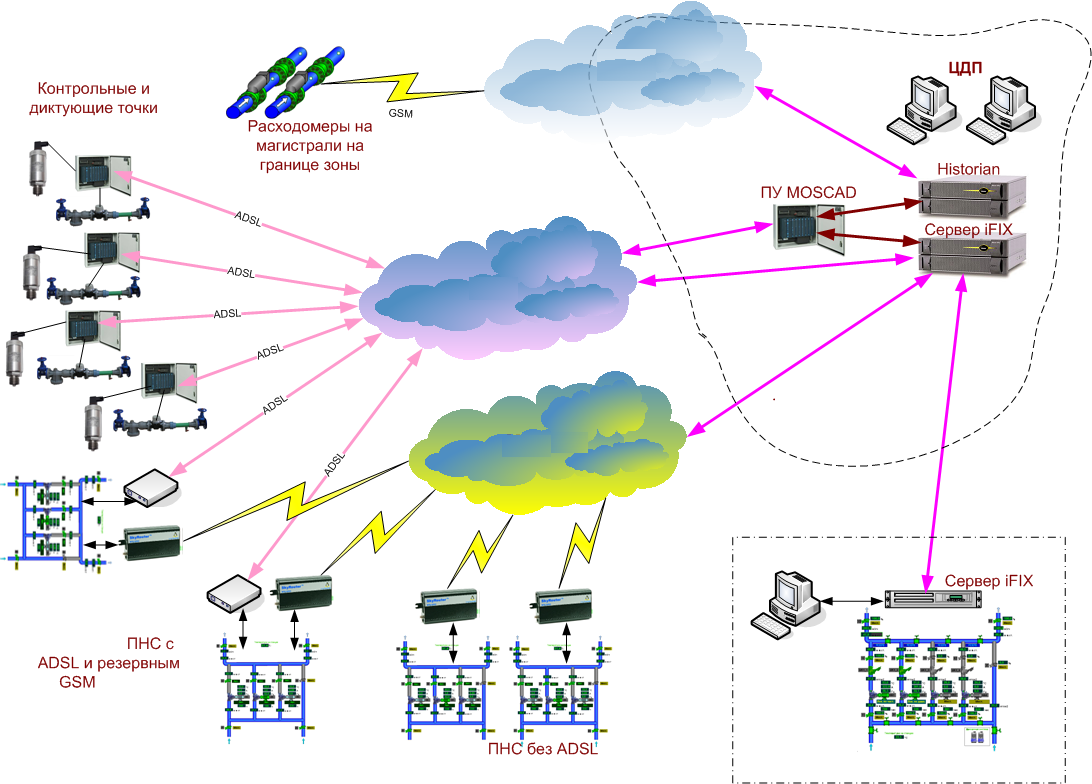 Объемы работ по строительству новых водозаборовОбъемы работ по строительству новых водозаборов в Платнировском СП отражены в таблице 13. Расчет стоимости (в ценах 2012 года) выполнен по укрупненным показателям стоимости строительства сетей и сооружений канализации населенных пунктов (приложение 3 к Пособию по водоснабжению и канализации городских и сельских поселений к СНиП 2.07.01-89).Таблица 13.Реконструкция существующих сетей водопроводаСлабым звеном водопроводной сети являются стальные, асбестоцементные и чугунные трубы, проложенные еще в прошлом веке. На сегодняшний день износ сетей превысил критический уровень. Согласно амортизационным нормам расчетный срок эксплуатации стальных и асбестоцементных трубопроводов в коммунальном хозяйстве не превышает 20 – 25 лет, чугунных – 50 лет, фактически срок службы трубопроводов еще меньше. Из этого следует, что нормативный, установленный срок службы исчерпали более половины трубопроводов и для поддержания безаварийной работы сетей водопровода необходимо ежегодно в плановом порядке перекладывать 4 – 5% от протяженности эксплуатируемых трубопроводов. В случае, если планомерная замена изношенных трубопроводов не будет осуществляться, замену сетей все равно придется выполнить, но в порядке аварийных ремонтов, с большими затратами и неудобствами для жителей.Расчёты позволяют спрогнозировать снижение основных показателей аварийности к 2031 году при условии финансирования выполнения предлагаемых мероприятий.При этом замена изношенных сетей и оборудования должна производиться с учётом использования современных технологических разработок с применением новых материалов и методов монтажа, что позволит, не изменяя потребительских свойств, сократить расходы на возобновление основных фондов.Проведение мероприятий по замене сетей в объёмах, предусмотренных Программой, позволит не только снизить аварийность и неучтённые расходы воды и утечки, но и создать необходимые условия для оптимизации гидравлического режима системы подачи и распределения воды в целом. Цели: Повышение надежности подачи водыСнижение неучтенных расходов за счет сокращения:потерь при авариях;скрытых утечек;полезных расходов на промывку сетей.Задачи:Перекладка имеющихся на балансе магистральных и уличных сетей водопровода.Проект направлен на достижение следующих показателей эффективности:Сокращение удельной аварийности с 1,06 на 1 км в год до 0,48 к 2025 г.Сокращение неучтенных расходов и потерь воды, связанных с эксплуатацией сетей.Объемы работ по реконструкции сетей водоснабженияОбъемы работ по реконструкции сетей водопровода в ст. Платнировской отражены в таблице 14. Расчет стоимости работ (в ценах 2012 года) выполнен по государственным укрупненным сметным нормативам НЦС 14-2012 Сети водоснабжения и канализации (Приложение к приказу Минрегиона от 30.12.2011г. №643).Таблица14.Строительство водопроводных сетей для подключения новых абонентовЦель:Обеспечение услугами бесперебойного централизованного водоснабжения отдельных территорий населенных пунктов МО Платнировское СП, не имеющих централизованного водоснабжения с условной численностью населения более 3000 чел.Задачи:Прокладка магистралей для подключения сельских поселений в период до 2031г.;Закольцовка существующих сетей для выравнивания нагрузок основных продольных магистралей и обеспечения надежности работы системы.Проект направлен на достижение следующих показателей эффективности:Обеспечение подключения новых потребителей;Обеспечение надежности систем водоснабжения и бесперебойной подачи воды потребителям в населенных пунктах. Объемы работ по строительству сетей водоснабженияОбъемы работ по строительству сетей водопровода в Платнировском СП отражены в таблице 15. Расчет стоимости работ (в ценах 2012г.) выполнен по государственным укрупненным сметным нормативам НЦС 14-2012 Сети водоснабжения и канализации (Приложение к приказу Минрегиона от 30.12.2011г. №643).Таблица 15.Экологические аспекты мероприятий по строительству и реконструкции объектов системы водоснабжения муниципального образования Платнировское СП.Основные мероприятия по охране подземных вод:Основные мероприятия по охране подземных вод:герметично закрыть устья скважин;выполнить асфальтобетонную отмостку вокруг устья в радиусе 1,5м;глина и вода, используемые при промывке скважин, должны удовлетворять санитарным требованиям;произвести рекультивацию нарушенных земель после выполнения строительных работ.Выполняя требования санитарных правил и норм в части организации зон санитарной охраны, рекомендуется на последующих стадиях проектирования выполнить вертикальную планировку площадок водозаборных сооружений.Ограждение площадок необходимо выполнить в границах I пояса. Для защиты сооружений питьевой воды от посягательств по периметру ограждения предусматривается устройство комплексных систем безопасности (КСБ). Площадки подлежат благоустройству и озеленению.Вокруг зоны I пояса водопроводных сооружений устанавливается санитарно-защитная полоса шириной 30 м.Оценка капитальных вложений в новое строительство, реконструкцию и модернизацию объектов систем водоснабжениямуниципального образования Платнировское СП.Объемы инвестицийОбъемы инвестиций определены на основе определения необходимых технических мероприятий по модернизации и развитию системы водоснабжения Платнировского СП, которые сформулированы на основе анализа текущего состояния ВКХ и изучения перспектив его долгосрочного развития.Общий объем инвестиций в систему водоснабжения на период 2013-2032гг. составляет 562 179,28 тыс. руб.Данный объем инвестиций полностью включает в себя как первоочередные затраты на период до 2022г., так и проекты, направленные на реализацию генерального плана, включая инвестиции в водообеспечение новых территорий сельских поселений, не имеющих в настоящее время централизованного водоснабжения, в течение всего периода до 2032 г. Крупные инвестиции необходимы в обеспечение централизованным водоснабжением сельских поселений и необходимостью практически полной перекладки существующих сетей водоснабжения к 2032 г. В случае реализации предлагаемых мероприятий за счёт различных источников финансирования, необходимо так же отметить, что системы водоснабжения существенно не усложнятся, и их эксплуатация не потребует дополнительного финансирования и усиления материально-технической базы эксплуатирующей организации.Состав разработанных мероприятий и объемы капитальных затрат адекватны существующему уровню проблем, которые требуется решить в водопроводном хозяйстве Платнировского СП в первой половине 21 века.Общий объем инвестиций в реализацию отраслевой схемы водоснабжения на период 2013-2032 составит 562 179,28,73 тыс. руб. и включает в себя затраты бюджетов всех уровней на инженерное обеспечение существующих объектов, а также стратегических проектов, нацеленных на реализацию Генплана.Наиболее крупными являются необходимые инвестиции в перекладку существующих сетей, потребуется переложить не менее 90 % их сегодняшней протяженности, что потребует 245 904,89 тыс. руб.Строительство новых водозаборов потребует инвестиций в размере 99 706,62 тыс.руб.Значительные инвестиции необходимы в строительство новых сетей водопровода – 216 567,77 тыс.руб.Всего отраслевой схемой водоснабжения предусматривается:Сооружение новых водозаборов;Замена и реконструкция существующих сетей водоснабжения в количестве 78,39 км.Прокладка 73,18 км сетей водопровода для территорий сельских населенных пунктов в соответствии с Генпланом Платнировского СП.Модернизация и реконструкция существующих сетей и сооружений водоснабжения, направленная на повышение энергоэффективности, снижение потерь, неучтенных расходов и аварийности, обеспечение санитарных и экологических норм и правил при эксплуатации системы водоснабжения.График реализации проектов по системе водоснабженияСуммарные затраты на реализацию проектов по системе водоснабжения на период 2013-2032 гг. составляют 562,18 млн. руб. (в ценах 2012 года без учета НДС). Капитальные затраты по проектам системы водоснабжения представлены в таблице 16.Таблица 16.ЛитератураПриказ Минрегион РФ от 06 Мая 2011 г. №204 «О разработке программ комплексного развития систем коммунальной инфраструктуры муниципальных образований»;Методические рекомендации по разработке программ комплексного развития систем коммунальной инфраструктуры муниципальных образований;СНиП 2.04.02-84* «Водоснабжение. Наружные сети и сооружения»;СП 31.13330.2012 «Водоснабжение. Наружные сети и сооружения»;СНиП 2.04.01-85* «Внутренний водопровод и канализация зданий»;СП 30.13330.2012 «Внутренний водопровод и канализация зданий»;СП 8.13130.2009 «Источники наружного противопожарного водоснабжения. Требования пожарной безопасности»;СанПиН 2.1.4.1110-02 «Зоны санитарной охраны источников водоснабжения и водопроводов питьевого назначения»;СанПиН 2.1.4.1074-01 «Питьевая вода. Гигиенические требования к качеству воды централизованных систем питьевого водоснабжения. Контроль качества»;СанПиН 2.2.1/2.1.1.1200-03 «Санитарно-защитные зоны и санитарная классификация предприятий, сооружений и иных объектов»;ГН 2.1.5.689-89 Гигиенические нормы «Предельно допустимые концентрации (ПДК) химических веществ в водных объектах хозяйственного и культурно-бытового водопользования»;Пособие к СНиП 11-01-95 по разработке раздела «Охрана окружающей среды»;Пособия к СНиП 2.04.02-84* и СНиП 2.04.03-85 по объему и содержанию технической документации внеплощадочных систем водоснабжения и канализации;СНиП 11-01-95 «Инструкция о порядке разработки, согласования, утверждения и составе проектной документации на строительство предприятий, зданий и сооружений»;Пособие к СНиП 2.07.01-89 по водоснабжению и канализации городских и сельских поселений.Абрамов Н.Н. Водоснабжение. – М.: Стройиздат, 1982.Добромыслов А.Я. Таблицы для гидравлических расчетов безнапорных труб из полимерных материалов. М.: ТОО «Издательство ВНИИМП», 2004.Добромыслов А.Я. Таблицы для гидравлических расчетов напорных труб из полимерных материалов. – М.: ТОО «Издательство ВНИИМП», 2004.Иванов Е.Н. Противопожарное водоснабжение. – М.: Стройиздат, 1987.Сомов Н.А., Квитка Л.А. Водоснабжение. – М.: ИНФРА-М, 2008.ПоказательЕд.изм.Кол-воСреднесуточный подъем воды м3/сут1232Подача в сетьм3/сут1232Реализация воды м3/сут1049Неучтенные расходы и технологические нужды%14,86Количество водозаборовед.8Общая протяженность сетейкм80,0Число аварий на водопроводных сетяхшт.85Количество насосных станций всех уровнейед.8Количество резервуаровед.0Количество водонапорных башенед.3Удельное энергопотребление на забор и подачу водыкВтч/м31,05Численность обслуживаемого населениячел9080Удельное потребление холодной воды на хозяйственно-питьевые нуждыл/сут чел103Годовой объем потребления населением,по приборам учетам3205440без приборов учетам3142210Оценка доли постоянного населения, не имеющего централизованного водоснабжения%34№ скважиныГод буренияГлубина скважинДебитскважинм3\часФактич.производительность, м3\часВодоподъемное оборудование% износаПримечаниест. Платнировскаяст. Платнировскаяст. Платнировскаяст. Платнировскаяст. Платнировскаяст. Платнировскаяст. Платнировская№ 339-Д19961578,316ЭЦВ 8-25-1003,4№ 2006/535-Д200217627,022,0ЭЦВ 8-25-10018,5Марка счетчикаСТВ-80№ 4792197416518,015,0ЭЦВ 8-25-10017,0№ 2791196717620,018,0ЭЦВ 6-16-14090№115198917018,016,0ЭЦВ 8-25-10011,2№ 418-Д199917740,035,0ЭЦВ 8-25-10012,5№ 4125197217620,016,0ЭЦВ 6-16-14020,0Марка счетчикаСТВ-80№ 4707197317620,016,0ЭЦВ 8-25-10020,0№ п/пНаименование показателейЕд. изм.Норматив по ГОСТ 2761-84ЗначенияЗначения№ п/пНаименование показателейЕд. изм.Норматив по ГОСТ 2761-84СредниеМаксим.1Запах 20*/60*балл31 балл2Взвешенные веществамг/дм3Не установленНе установлен3Цветностьград.120104Мутностьмг/дм31500ничтожный5Водородный показательрН6,5 – 8,5886Углекислота свободнаямг/дм3Не установленНе установлен7Аммиакмг/дм320,040,18Нитритымг/дм330,019Нитратымг/дм34510Хлоридымг/дм33509,81211Сульфатымг/дм350025112Сухой остатокмг/дм3100013Жесткость общаямг-экв/дм372,95314Железомг/дм330,30,3515Окисляемость перманганатнаямгО/дм3151,916Растворенный кислородмг/дм3Не установленНе установлен17БПК5мгО/дм3518Алюминиймг/дм30,519Фторидымг/дм31,50,60,620Марганецмг/дм3121СПАВ (анионные)мг/дм30,50,280,2822Фенолымг/дм30,00123Нефтепродуктымг/дм30,124Кадмиймг/дм30,00125Кремниймг/дм31026ОМЧКОЕ/мл5027ОКБКОЕ/100млНе более 100028ТКБКОЕ/100млНе более 10029КолифагиБОЕ/100млНе более 1030Споры СРККОЕ/20млНе установлен№ п/пМесто расположенияТехническое состояниеМатериалЕмкость бака (резервуара) м3Год постройки1.ст.Платнировскаярайон хлебозаводанеудовл.металлич.151974ул. Охотничьянеудовл.металлич.151984район «Черемушки»неудовл.металлич.151979НаименованиеЕд.изм.2008г2009г2010г2011гОбъем выработки воды (подъем)тыс.м3401405371,8450Объем отпуска в сетьтыс.м3401405371,8450Объем неучтенных расходов и потерьтыс.м333,727,055,066,9Объем реализации услуг:тыс.м3367,3378316,8383,1-населениютыс.м3333,2340,0277,0343,1-прочим потребителямтыс.м334,137,539,840,0Внутрихозяйственный обороттыс.м30,10,10,10,1Населенный пункт2010 г2020 г2030 гПлатнировское с/п1364323870276901 ст. Платнировская 1173521830255402. х. Левченко2262502703. х. Казачий168217901880№ п/пНаселенный пунктВодопотребление населением,м3/сут Водопотребление населением,м3/сут № п/пНаселенный пунктфактическоерасчетное1ст. Платнировская10493870,52х. Левченко067,73х. Казачий0503,9Всего по СП10494442,1Потребители в целом по водоканалуГодовой объем потребления, тыс.м3Годовой объем потребления, тыс.м3Годовой объем потребления, тыс.м3Годовой объем потребления, тыс.м3Годовой объем потребления, тыс.м3Потребители в целом по водоканалу2008г2008г2009г2010г2011гНаселение, всего: в т.ч.333,243314,100314,100324,385347,650по приборам учета156,850173,544173,544178,739205,440без приборов учета176,393140,556140,556145,646142,210Охват абонентов приборами учета воды47,06%55,25%55,25%55,1%59,09%№ п/пНаселенный пунктПроизв-ть в/з, м3/сутРасчетный лимит водопот-ребления на настоящее время, м3/сутРезерв (+)/ дефицит (–)Резерв (+)/ дефицит (–)Лимит водопот-ребления перспективу, м3/сутРезерв (+)/ дефицит (–)Резерв (+)/ дефицит (–)№ п/пНаселенный пунктПроизв-ть в/з, м3/сутРасчетный лимит водопот-ребления на настоящее время, м3/сутабс., м3/сутотносит., %Лимит водопот-ребления перспективу, м3/сутабс., м3/сутотносит., %1ст. Платнировская10493870,5-2821,5-72,9%10342,5-9293,589,8%2х. Левченко067,7-67,7-100%109,7-109,7-100%3х. Казачий0503,9-503,9-100%563,2-563,2-100%№ п/пНаименование потребителейкоэф.сезонной неравномерности водопотребленияСуществующее положениеСуществующее положениеСуществующее положение2032г.2032г.2032г.2032г.2032г.№ п/пНаименование потребителейкоэф.сезонной неравномерности водопотребленияУдельное водопотребление.количество потребителей (чел)водопотребление, с учетом коэф.сезонности, м3/сутУдельное водопотребление.количество потребителей (чел)среднесуточное водопотребление, м3/сутводопотребление, с учетом коэф. сезонной неравномерности, м3/сутгодовое водопотребление, м3/сут1Застройка зданиями, оборудованными внутренним водопроводом, канализа-цией с централизованным горячим водоснабжением (л/сут на чел.)1,3230949283,8230135143108,224040,711345002Застройка зданиями, оборудованными внутренним водопроводом, канализацией с ванными и местными водонагревателями(л/сут на чел.)1,3160107862243,5160120261924,162501,4702318Итого:117352527,2255405032,46542,11836818,73Крытый бассейн (м2 зеркала воды)200766153,2200766153,2153,2559184Отдыхающие в гостиницах и санаториях общего типа150305,415015322,9527,583775Неучтенные расходы (процент от коммунально-бытовых секторов)20%505,420%1006,51308,43673646Промпредприятия (25% объема воды хозпитьевого водопотребления)25%631,825%1258,11635,54592057Полив зеленых насаждений50 94947,550 13514675,7675,7246630,5ВСЕГО:3870,58148,810342,52974312,41.Среднесуточный расчетный расход7473,1м3/сут2.Расчетный расход в сутки наибольшего водопотребления9666,8м3/сут3.Общий расход10342,5м3/сут4.Максимальный часовой расход в сутки максимального водопотребления615,37м3/ч5.Расчетный секундный расход в сутки максимального водопотребления170,9л/с6.Расход воды на внутреннее пожаротушение5,0л/с7.Расход воды на наружное пожаротушение (СНиП 2.04.02-84* т.5)20л/с8.Общий расход на пожаротушение25л/с9Расчетное кол-во одновременных пожаров 2№ п/пНаименование потребителейНаименование потребителейНаименование потребителейкоэф.сезонной неравномерности водопотребленияСуществ.положениеСуществ.положениеСуществ.положение2032г.2032г.2032г.2032г.2032г.2032г.2032г.2032г.№ п/пНаименование потребителейНаименование потребителейНаименование потребителейкоэф.сезонной неравномерности водопотребленияУдельное водопотребление, л/сут на чел.количество потребителей (чел)водопотребление, с учетом коэф.сезонности, м3/сутУдельное водопотребление, л/сут на чел.количество потребителей (чел)среднесуточное водопотребление, м3/сутсреднесуточное водопотребление, м3/сутводопотребление, с учетом коэф. сезонной неравномерности, м3/сутводопотребление, с учетом коэф. сезонной неравномерности, м3/сутгодовое водопотребление, м3/сутгодовое водопотребление, м3/сут1Застройка зданиями, оборудованными внутренним водопроводом, канализацией с ванными и местными водонагревателями(л/сут на чел.)Застройка зданиями, оборудованными внутренним водопроводом, канализацией с ванными и местными водонагревателями(л/сут на чел.)Застройка зданиями, оборудованными внутренним водопроводом, канализацией с ванными и местными водонагревателями(л/сут на чел.)1601682349,91601880300,8300,8391,0391,0109792,0109792,0Итого:Итого:Итого:1682349,91880300,8300,8391,0391,0109792,0109792,02Неучтенные расходы (процент от коммунально-бытовых секторов)Неучтенные расходы (процент от коммунально-бытовых секторов)Неучтенные расходы (процент от коммунально-бытовых секторов)20%70,020%60,260,278,278,221958,021958,03Полив зеленых насажденийПолив зеленых насажденийПолив зеленых насаждений50 168284,150 188094,094,094,094,034310,034310,0ВСЕГО:ВСЕГО:ВСЕГО:503,9455,0455,0563,2563,2166060,4166060,41.Среднесуточный расчетный расходСреднесуточный расчетный расходСреднесуточный расчетный расходСреднесуточный расчетный расходСреднесуточный расчетный расходСреднесуточный расчетный расходСреднесуточный расчетный расходСреднесуточный расчетный расход361,0361,0м3/сутм3/сут2.Расчетный расход в сутки наибольшего водопотребленияРасчетный расход в сутки наибольшего водопотребленияРасчетный расход в сутки наибольшего водопотребленияРасчетный расход в сутки наибольшего водопотребленияРасчетный расход в сутки наибольшего водопотребленияРасчетный расход в сутки наибольшего водопотребленияРасчетный расход в сутки наибольшего водопотребленияРасчетный расход в сутки наибольшего водопотребления469,2469,2м3/сутм3/сут3.Общий расходОбщий расходОбщий расходОбщий расходОбщий расходОбщий расходОбщий расходОбщий расход563,2563,2м3/сутм3/сут4.Максимальный часовой расход в сутки максимального водопотребленияМаксимальный часовой расход в сутки максимального водопотребленияМаксимальный часовой расход в сутки максимального водопотребленияМаксимальный часовой расход в сутки максимального водопотребленияМаксимальный часовой расход в сутки максимального водопотребленияМаксимальный часовой расход в сутки максимального водопотребленияМаксимальный часовой расход в сутки максимального водопотребленияМаксимальный часовой расход в сутки максимального водопотребления48,4348,43м3/чм3/ч5.Расчетный секундный расход в сутки максимального водопотребленияРасчетный секундный расход в сутки максимального водопотребленияРасчетный секундный расход в сутки максимального водопотребленияРасчетный секундный расход в сутки максимального водопотребленияРасчетный секундный расход в сутки максимального водопотребленияРасчетный секундный расход в сутки максимального водопотребленияРасчетный секундный расход в сутки максимального водопотребленияРасчетный секундный расход в сутки максимального водопотребления13,413,4л/сл/с6.Расход воды на внутреннее пожаротушениеРасход воды на внутреннее пожаротушениеРасход воды на внутреннее пожаротушениеРасход воды на внутреннее пожаротушениеРасход воды на внутреннее пожаротушениеРасход воды на внутреннее пожаротушениеРасход воды на внутреннее пожаротушениеРасход воды на внутреннее пожаротушение2,52,5л/сл/с7.Расход воды на наружное пожаротушение (СНиП 2.04.02-84* т.5)Расход воды на наружное пожаротушение (СНиП 2.04.02-84* т.5)Расход воды на наружное пожаротушение (СНиП 2.04.02-84* т.5)Расход воды на наружное пожаротушение (СНиП 2.04.02-84* т.5)Расход воды на наружное пожаротушение (СНиП 2.04.02-84* т.5)Расход воды на наружное пожаротушение (СНиП 2.04.02-84* т.5)Расход воды на наружное пожаротушение (СНиП 2.04.02-84* т.5)Расход воды на наружное пожаротушение (СНиП 2.04.02-84* т.5)1010л/сл/с8.Общий расход на пожаротушениеОбщий расход на пожаротушениеОбщий расход на пожаротушениеОбщий расход на пожаротушениеОбщий расход на пожаротушениеОбщий расход на пожаротушениеОбщий расход на пожаротушениеОбщий расход на пожаротушение12,512,5л/сл/с9Расчетное кол-во одновременных пожаров Расчетное кол-во одновременных пожаров Расчетное кол-во одновременных пожаров Расчетное кол-во одновременных пожаров Расчетное кол-во одновременных пожаров Расчетное кол-во одновременных пожаров Расчетное кол-во одновременных пожаров Расчетное кол-во одновременных пожаров 11№ п/пНаименование потребителейНаименование потребителейНаименование потребителейкоэф.сезонной неравномерности водопотребленияСуществ.положениеСуществ.положениеСуществ.положение2032г.2032г.2032г.2032г.2032г.2032г.2032г.2032г.№ п/пНаименование потребителейНаименование потребителейНаименование потребителейкоэф.сезонной неравномерности водопотребленияУдельное водопотребление, л/сут на чел.количество потребителей (чел)водопотребление, с учетом коэф.сезонности, м3/сутУдельное водопотребление, л/сут на чел.количество потребителей (чел)среднесуточное водопотребление, м3/сутсреднесуточное водопотребление, м3/сутводопотребление, с учетом коэф. сезонной неравномерности, м3/сутводопотребление, с учетом коэф. сезонной неравномерности, м3/сутгодовое водопотребление, м3/сутгодовое водопотребление, м3/сут1Застройка зданиями, оборудованными внутренним водопроводом, канализацией с ванными и местными водонагревателями(л/сут на чел.)Застройка зданиями, оборудованными внутренним водопроводом, канализацией с ванными и местными водонагревателями(л/сут на чел.)Застройка зданиями, оборудованными внутренним водопроводом, канализацией с ванными и местными водонагревателями(л/сут на чел.)16022647,016027043,243,256,256,215786,015786,0Итого:Итого:Итого:22647,027043,243,256,256,215786,015786,02Неучтенные расходы (процент от коммунально-бытовых секторов)Неучтенные расходы (процент от коммунально-бытовых секторов)Неучтенные расходы (процент от коммунально-бытовых секторов)20%9,420%8,68,611,211,23154,03154,03Полив зеленых насажденийПолив зеленых насажденийПолив зеленых насаждений5022611,35027013,513,513,513,54927,54927,5ВСЕГО:ВСЕГО:ВСЕГО:67,765,365,380,980,923849,123849,11.Среднесуточный расчетный расходСреднесуточный расчетный расходСреднесуточный расчетный расходСреднесуточный расчетный расходСреднесуточный расчетный расходСреднесуточный расчетный расходСреднесуточный расчетный расходСреднесуточный расчетный расход51,851,8м3/сутм3/сут2.Расчетный расход в сутки наибольшего водопотребленияРасчетный расход в сутки наибольшего водопотребленияРасчетный расход в сутки наибольшего водопотребленияРасчетный расход в сутки наибольшего водопотребленияРасчетный расход в сутки наибольшего водопотребленияРасчетный расход в сутки наибольшего водопотребленияРасчетный расход в сутки наибольшего водопотребленияРасчетный расход в сутки наибольшего водопотребления67,467,4м3/сутм3/сут3.Общий расходОбщий расходОбщий расходОбщий расходОбщий расходОбщий расходОбщий расходОбщий расход80,980,9м3/сутм3/сут4.Максимальный часовой расход в сутки максимального водопотребленияМаксимальный часовой расход в сутки максимального водопотребленияМаксимальный часовой расход в сутки максимального водопотребленияМаксимальный часовой расход в сутки максимального водопотребленияМаксимальный часовой расход в сутки максимального водопотребленияМаксимальный часовой расход в сутки максимального водопотребленияМаксимальный часовой расход в сутки максимального водопотребленияМаксимальный часовой расход в сутки максимального водопотребления14,014,0м3/чм3/ч5.Расчетный секундный расход в сутки максимального водопотребленияРасчетный секундный расход в сутки максимального водопотребленияРасчетный секундный расход в сутки максимального водопотребленияРасчетный секундный расход в сутки максимального водопотребленияРасчетный секундный расход в сутки максимального водопотребленияРасчетный секундный расход в сутки максимального водопотребленияРасчетный секундный расход в сутки максимального водопотребленияРасчетный секундный расход в сутки максимального водопотребления3,93,9л/сл/с6.Расход воды на наружное пожаротушение (СНиП 2.04.02-84* т.5)Расход воды на наружное пожаротушение (СНиП 2.04.02-84* т.5)Расход воды на наружное пожаротушение (СНиП 2.04.02-84* т.5)Расход воды на наружное пожаротушение (СНиП 2.04.02-84* т.5)Расход воды на наружное пожаротушение (СНиП 2.04.02-84* т.5)Расход воды на наружное пожаротушение (СНиП 2.04.02-84* т.5)Расход воды на наружное пожаротушение (СНиП 2.04.02-84* т.5)Расход воды на наружное пожаротушение (СНиП 2.04.02-84* т.5)5,05,0л/сл/с7.Общий расход на пожаротушениеОбщий расход на пожаротушениеОбщий расход на пожаротушениеОбщий расход на пожаротушениеОбщий расход на пожаротушениеОбщий расход на пожаротушениеОбщий расход на пожаротушениеОбщий расход на пожаротушение5,05,0л/сл/с8.Расчетное кол-во одновременных пожаров Расчетное кол-во одновременных пожаров Расчетное кол-во одновременных пожаров Расчетное кол-во одновременных пожаров Расчетное кол-во одновременных пожаров Расчетное кол-во одновременных пожаров Расчетное кол-во одновременных пожаров Расчетное кол-во одновременных пожаров 11№ п/пОбъект/сооруженияКол-воЕд. изм.ПоказательСтоимость единицы, тыс.руб.Цена, тыс.руб. (без НДС)Примечание1Водозабор №1 в ст.Платнировской60617,37Насосная станция1м3/сут77008683,738683,73Резервуары чистой воды2м310004839,7959679,59Артезианские скважины10м3/ч453717,0937170,89в т.ч. две резервныеСтроительство электролизной1кг акт.Cl/сут7,75083,165083,162Водозабор №2 в ст.Платнировской33038,98Насосная станция1м3/сут32505918,315918,31Резервуары чистой воды2м35003071,5356143,07Артезианские скважины5м3/ч403717,0918585,44в т.ч. одна резервнаяСтроительство электролизной1кг акт.Cl/сут3,252392,162392,163Водозабор в х.Левченко6050,27Артезианские скважины2м3/ч104200,764200,76Водонапорная башня Рожновского1м3501742,061742,06Строительство электролизной1кг акт.Cl/сут0,85107,45107,45 ВСЕГО:99706,62№ п/пСуществующие сетиСуществующие сетиСуществующие сетиПроектируемые сетиПроектируемые сетиСтоимость, тыс.руб. (без НДС)№ п/пДиаметр, ммМатериал трубПротяженность, мДиаметр, ммМатериал трубСтоимость, тыс.руб. (без НДС)150сталь117050пнд263-76сталь378080пнд376чугун192080пнд5205,91489сталь2735100пнд8212,675100чугун48910100пнд6100а\цемент3330150пнд12800,917100сталь9979200пндИТОГО:71824№ п/пНаселенный пунктДиаметр трубопровода, ммМатериал трубПротяженность, мСтоимость, тыс.руб.Год ввода1ст.Платнировская 80пнд3040100пнд25361150пнд771225778,98200пнд9745250пнд279611129,91300пнд422019242,41350пнд8004156,822х.Казачий80пнд23925639,73100пнд1724245021,153х.Левченко50пнд15803625,1580пнд37608865,13ИТОГО:73178№ п/пМероприятия201320142015201620172018-20222023-2032Всего1Строительство новых водозаборов7,1329,9135,6127,0699,712Реконструкция сетей водоснабжения0,6512,3022,6525,8825,8869,8988,66245,903Строительство сетей водоснабжения0,8010,8319,9522,8022,8064,7474,66216,57ИТОГО:1,4430,2672,5184,2975,74134,63163,31562,18